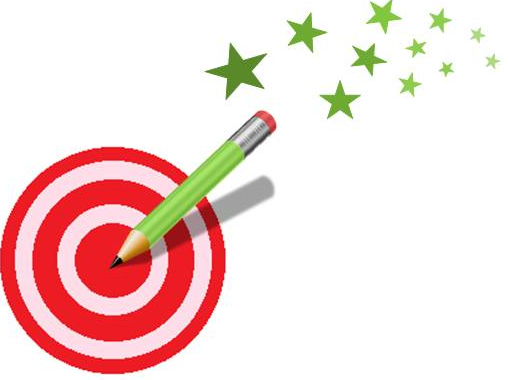 (calculs simples)12-2-4=	17-7-6=14-4-5=	13-3-8=13-3-6=	15-5-2=11-1-5=	18-8-3=17-7-2=	14-4-8= (Autres calculs)27-7-3=	34-4-7=21-1-6=	42-2-7=27-7-3=	12-2-4=34-4-5=	22-2-2=33-3-3=	45-5-1=54-4-7=	36-6-7=25-5-7=	31-1-5=62-2-6=	34-4-2=16-6-7=	32-2-7=http://lewebpedagogique.com/strategiescalcul/(calculs simples)12-2-4=	17-7-6=14-4-5=	13-3-8=13-3-6=	15-5-2=11-1-5=	18-8-3=17-7-2=	14-4-8= (Autres calculs)27-7-3=	34-4-7=21-1-6=	42-2-7=27-7-3=	12-2-4=34-4-5=	22-2-2=33-3-3=	45-5-1=54-4-7=	36-6-7=25-5-7=	31-1-5=62-2-6=	34-4-2=16-6-7=	32-2-7=http://lewebpedagogique.com/strategiescalcul/